                    2018 Grants for Teachers Program Application  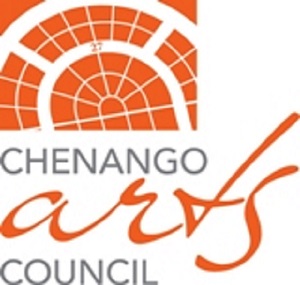                   Deadline:  Tuesday, December 5, 2017 ~ 5pm         For projects through December 31, 2018PURPOSEThe primary purpose of the Grants for Teachers Program is to provide funding directly to classroom teachers responsible for achieving NYS Education Department Learning Standards for the Arts or Learning Standards for English Language Arts.  To the extent possible, this program will provide grants that directly meet the needs of teachers with a minimum of “red tape” and a maximum of flexibility. As a result, the types of projects eligible for funding are limited only to the imagination, invention, and creativity of the applicant. Potential uses of grant funds include, but are not limited to: Equipment repair/refurbishing, construction or purchase of materials necessary to improve the quality or breadth of students’ artistic experiences, cultural field trips, in-school performances or interactions with professional artists, cultural staff development, and workshops for teachers.ELIGIBILITY -All teachers currently employed by a school district, public or private school in Chenango County, grades Pre-K-12. -Past grantees must submit a final report before being eligible for future funding.-Faxed, handwritten, incomplete, or late applications will be removed from consideration by the review panel.APPLICATION PROCESSApplications will be reviewed by a panel consisting of people who have demonstrated their passion for the arts.  This group may include teachers, educational professionals, teaching artists, and Arts Council representatives.  Grant notification will be sent following the review process, and after the Board of Directors has approved the review panel’s funding recommendations.  Grant funds must be used by December 31, 2018, with a final report due no later than that time.The application must consist of a completed cover page, available at www.chenangoarts.org, a narrative that fully describes your project, and a budget that delineates all costs associated with your project. Applications should address the review criteria in a way that is understandable to a reasonably well-informed lay person.  You must indicate whether you will accept ONLY full funding, or whether your project can still take place if you receive partial funding.  The maximum grant award is $500, so you may not request more than that amount.Review CriteriaBenefit to the development of students.Student benefit may be described in terms of reaching a large number of students with a limited depth of experience or a small number of students with more in-depth experiences.  Developmental or small-scale test projects may also be considered in cases where there is a strong potential to benefit students beyond the life of the funded project.  In all cases, substantiating the potential benefit of the project to students is the responsibility of the applicant. Strength of relationship to SED standards.Priority will be given to projects that specifically address SED standards for the Arts and English Language Arts.  Other Considerations:  In cases where applications are judged to be relatively competitive in terms of the above criteria, decisions will also be guided by (1) An interest in distributing funding to a cross section of teachers representing all Chenango County schools; (2) Interdisciplinary collaborations; and (3) New and creative programming in an under-represented medium.
Reporting Requirements:  Recipients are required to submit a final report documenting the use of funds and the extent to which this use has achieved its intended benefit to students as described in the application. The final report form will be included with the grant check and is due no later than January 31, 2016.  The form is also available on our website at: www.chenangoarts.org.  Future funding is dependent on submission of the final report. Send the original application, plus seven (7) copies, to:  Chenango Arts Council, GFT Program, 27 West Main Street, Norwich, NY 13815.
                                Please call the Arts Council at 336-2787 if you need assistance with your application.      Funding for this program provided by Friends of the Arts Council, Golden Artist Colors, Walmart, ACCO, and Community Bank.